№ п/пНаименование товара, работ, услугЕд. изм.Кол-воТехнические, функциональные характеристикиТехнические, функциональные характеристики№ п/пНаименование товара, работ, услугЕд. изм.Кол-воПоказатель (наименование комплектующего, технического параметра и т.п.)Описание, значениеДетское игровое оборудование ДИО 4.50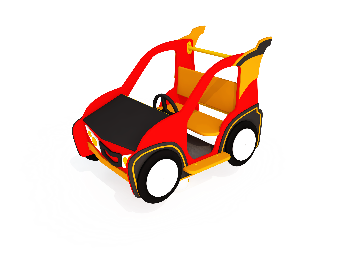 Шт. 1Детское игровое оборудование ДИО 4.50Шт. 1Высота (мм) 1050(± 10мм)Детское игровое оборудование ДИО 4.50Шт. 1Длина (мм)1350(± 10мм)Детское игровое оборудование ДИО 4.50Шт. 1Ширина (мм)950(± 10мм)Детское игровое оборудование ДИО 4.50Шт. 1Применяемые материалыПрименяемые материалыДетское игровое оборудование ДИО 4.50Шт. 1Конструктивные особенности качалка на пружине в виде машинки состоящая из:- двух пружин диаметром не менее 126 мм, вы сотой не менее 260 мм из прута диаметром не менее 26 мм расстояние между витками не менее 12 мм в любом положение, на постаменте;- спинки, сидения, панели приборов, решетки радиатора, стенки передней, фар, капота, накладок с ручной художественной росписью и двух боковых стенок (из влагостойкой фанеры толщиной не менее 24 мм). Сиденье утопить в отфрезерованные пазы в боковых стенках;- двух подножек (из влагостойкой фанеры толщиной не менее 24 мм);- декоративные накладки в виде колес и дисков (из влагостойкой фанеры толщиной не менее 24 мм);- ручки вспомогательных в кол-ве 2 шт. должны быть выполнены из металлической трубы диметром не менее 22 мм и толщиной стенки 2.5 мм с двумя штампованными ушками, выполненными из листовой стали толщиной не менее 4мм, под 4 самореза. Вся металлическая поверхность обрезинена слоем яркой однородной резины (синим, красным или желтым цветом), толщина резинового слоя ручки не менее 5 мм. Обрезинивание металла выполнено методом литья под давлением. Внешняя поверхность резины имеет фактуру шагрени. Температура эксплуатации прорезиненной ручки от -50°С до +60°С. Резиновая поверхность ручки препятствует соскальзыванию руки и исключает примерзание мягких тканей человека в холодное время года. За счет обрезинивания достигается более высокая травмобезопасность, атмосферостойкость и износостойкость оборудования.Все фанерные элементы должны иметь скруглённые кромки диаметром не менее 20ммДетское игровое оборудование ДИО 4.50Шт. 1Материалывлагостойкая фанера марки ФСФ сорт не ниже 2/2, окрашенная двухкомпонентной полиуретановой краской, специально предназначенной для применения на детских площадках, стойкой к сложным погодным условиям, истиранию, устойчивой к воздействию ультрафиолета и влаги. Металл крашенный порошковой краской. Метизы должны быть все оцинкованные